Lecture.１０ 社会問題を解決するビジネスを学ぶ ④高校の魅力化で街を衰退から救う を受講して、以下の問いについて考えてみよう。（１）下記の空欄に当てはまる言葉を選び、夢７原則を完成させよう。「どうしても叶えたい」（　　　　）を持つ　　　夢に（　　　　）を入れる　　　　　　　　　 　勉強し、（　　　　）する　　　　　　　　　　　カラーで（　　　　）する　　　　　　　　　　 （　　　　　　　　　）　　　　　　　　　　　 （　　　　）を味方にする　　　　　　　　　　 夢を追うプロセスの中で（　　　　）する　　　 　MEMO	ワークシート１０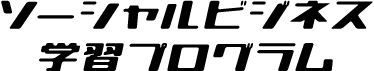 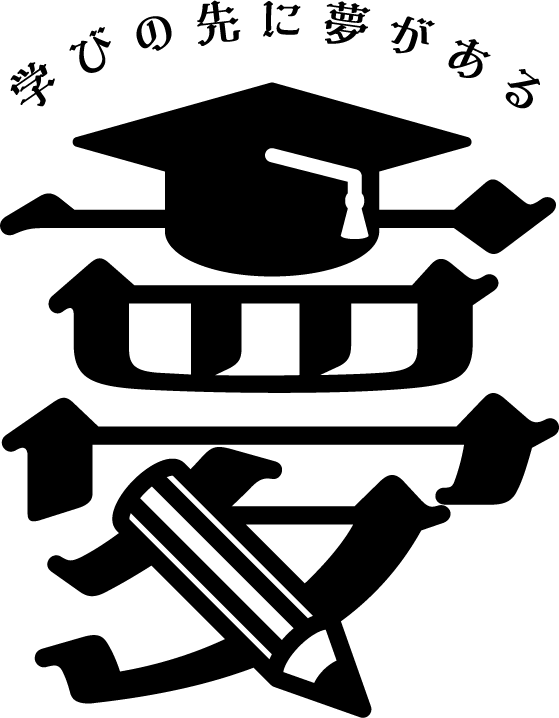 	夢　　・　成長　　・　イメージ　　・　運	日付　・　あきらめない　・　計画化高校名クラス出席番号名前